Assalaamu Alaikum parents and guardians, 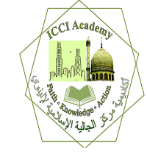 I hope you are all doing well and in the best of Imaan and health. I wish you all had a great winter break. It’s a new year which means a new start. We hope that you bring great energy and new ideas to support our school. I would like to remind you of a few things happening this month. January Events & Reminders:(PTO) Meeting- Wednesday, Jan.16th at 8:30 A.M.It will be at 8:30 A.M. in the cafeteria Attending this meeting is very important. The events held so far have been really great and we’d like to hear your feedback and ideas! Bake Sale! - Friday Jan.18th We thank you sincerely for your support in our bake sales We will be having another one this Friday. During assembly, there will also be a presentation done by the upper grades in Social Studies on Martin Luther King Jr. NO SCHOOL! – Monday, Jan. 21st Due to Martin Luther King’s Day, there will be no school.Science Fair- Thursday, Jan. 24thIt will take place in the cafeteria from 2:15-3:30 PMGrades that will be participating are: 1st-8thParents are more than welcome to join us!Report Card- Friday, Jan. 25th 2nd Quarter Report cards will be sent home with the students. If you have any questions or concerns about your child/ren’s grades, please make an appointment with their teacher.Honor Roll Breakfast- Wednesday, Jan.30thStudents who are on honor roll will be invited to join Mrs. Sawsan for breakfastInvitations will be sent out on Monday, Jan. 23rd Uniform PolicyAll students are required to wear uniform every day.If a student is out of uniform, the student will be sent to the office and his/her parents will be notified to bring the uniform to school. 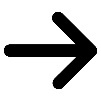 BehaviorPlease speak to your children regarding respectful behavior and Islamic manners.Students who fail to show Islamic etiquette and manners or respectful will have consequences such as warnings and detention.Tuition FeesIt is very important for all families to pay their monthly tuitions        on time. Empower IllinoisApplications start today at 7:00 PM sharp!Enter the website and reserve your seat because it’s a first-come first-serve basis.This organization is to help with tuition fees and they can offer up to 100% discount, although it’s not guaranteed.Trying doesn’t hurt!  If you need any help, do not hesitate to come to the office and use our computers. We will help you to register your child/ren. You can come between 8:30 AM-3:00 PM.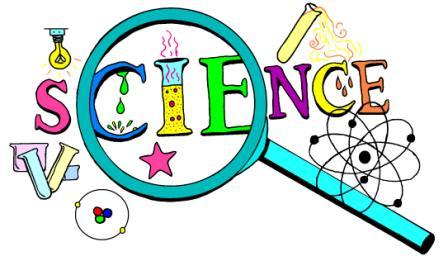 Sincerely,Mrs. Sawsan AlsawiAssociate Principal 